		Accord		Concernant l’adoption de Règlements techniques harmonisés de l’ONU applicables aux véhicules à roues et aux équipements et pièces susceptibles d’être montés ou utilisés sur les véhicules à roues 
et les conditions de reconnaissance réciproque des homologations délivrées conformément à ces Règlements*(Révision 3, comprenant les amendements entrés en vigueur le 14 septembre 2017)_______________		Additif 100 : Règlement ONU no 101		Révision 2 − Amendement 5Complément 10 à la version originale du Règlement − Date d’entrée en vigueur : 28 mai 2019		Prescriptions uniformes relatives à l’homologation des voitures particulières mues uniquement par un moteur à combustion interne ou mues par une chaîne de traction électrique hybride en ce qui concerne la mesure des émissions de dioxyde de carbone et de la consommation de carburant et/ou la mesure de la consommation d’énergie électrique et de l’autonomie en mode électrique, et des véhicules des catégories M1 et N1 mus uniquement par une chaîne de traction électrique en ce qui concerne la mesure de la consommation d’énergie électrique et de l’autonomieLe présent document est communiqué uniquement à titre d’information. Le texte authentique, juridiquement contraignant, est celui du document : ECE/TRANS/WP.29/2018/149.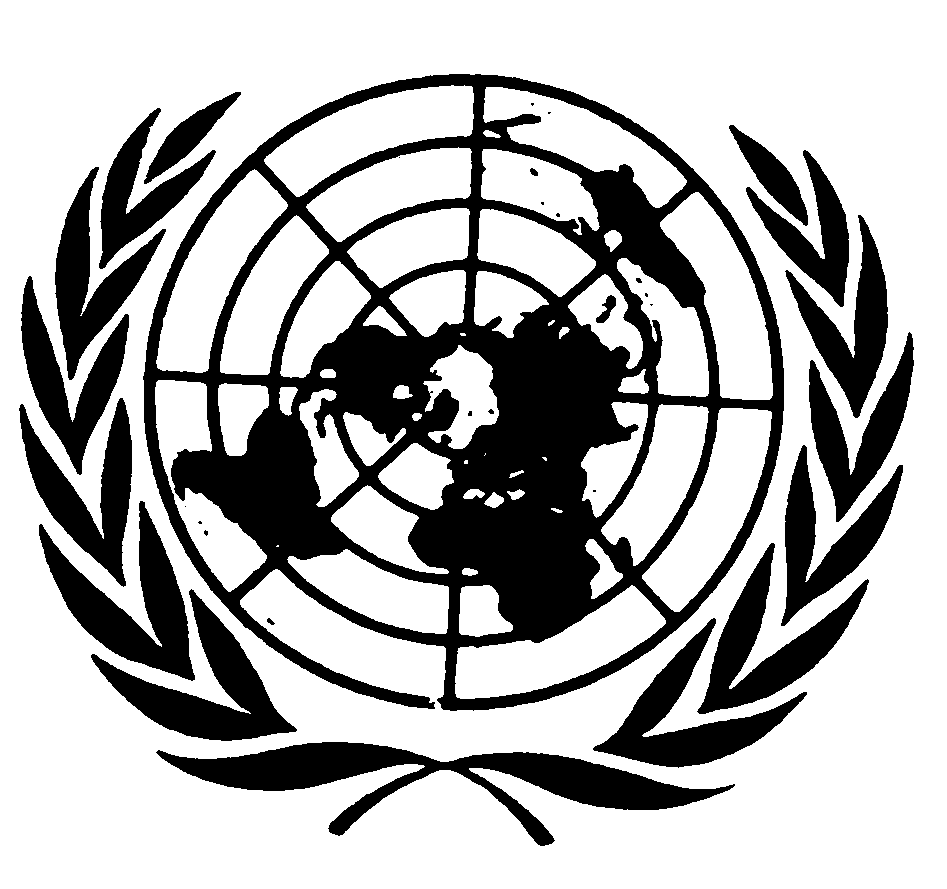 Annexe 10Ajouter le nouveau paragraphe 1.2, libellé comme suit :« 1.2	Variante de procédureAu lieu de suivre la procédure définie dans la présente annexe, le constructeur peut utiliser les résultats obtenus avec la procédure WLTP, telle que décrite à l’appendice 1 de l’annexe 6 du RTM ONU no 15, amendement 4.Dans ce cas, les dispositions suivantes sont applicables :a)	À la demande du constructeur et avec l’accord de l’autorité d’homologation, la phase extrahaute peut être exclue pour déterminer le coefficient de régénération Ki pour les véhicules de la classe 2 et de la classe 3 ;b)	Le critère décrit au paragraphe 2.2 de la présente annexe est remplacé par un nouveau critère fonction de la masse d’essai WLTP : la masse d’essai de chaque véhicule de la famille doit être inférieure ou égale à la masse d’essai du véhicule utilisé pour l’essai de contrôle de Ki plus 250 kg ;c)	Le Ki additif ou multiplicatif est valable et doit être appliqué en conséquence. ».E/ECE/324/Rev.2/Add.100/Rev.2/Amend.5−E/ECE/TRANS/505/Rev.2/Add.100/Rev.2/Amend.5E/ECE/324/Rev.2/Add.100/Rev.2/Amend.5−E/ECE/TRANS/505/Rev.2/Add.100/Rev.2/Amend.524 juin 2019